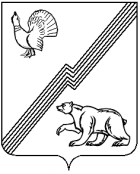 ГЛАВА ГОРОДА ЮГОРСКАХанты-Мансийского автономного округа - ЮгрыПОСТАНОВЛЕНИЕот 12 ноября 2021 года 								        № 62-пг О проведении публичных слушанийпо проекту бюджета города Югорска на 2022 год и на плановый период2023 и 2024 годов В соответствии с Федеральным законом от 06.10.2013 № 131 – ФЗ                     «Об общих принципах организации местного самоуправления в Российской Федерации», Порядком организации и проведения публичных слушаний в городе Югорске, утвержденным решением Думы города Югорска от 23.03.2017 № 24:	1. Назначить по инициативе главы города Югорска публичные слушания по проекту бюджета города Югорска на 2022 год и на плановый период 2023 и 2024 годов.2. Провести публичные слушания по проекту бюджета города Югорска на 2022 год и на плановый период 2023 и 2024 годов 06.12.2021 в 18.00 по адресу: Ханты-Мансийский автономный округ - Югра, Тюменская область,      г. Югорск, ул. 40 лет Победы, д. 11, 4 этаж, зал заседаний № 1 администрации города Югорска (410 кабинет).	3. Утвердить персональный состав организационного комитета по подготовке и проведению публичных слушаний по проекту бюджета города Югорска на 2022 год и на плановый период 2023 и 2024 годов                         (далее - организационный комитет) (приложение).4. Установить что, предложения и замечания по проекту бюджета города Югорска на 2022 год и на плановый период 2023 и 2024 годов представляются в организационный комитет в срок до 29.11.2021 в письменной форме или в форме электронного документа на указанный в информационном сообщении о проведении публичных слушаний электронный адрес с указанием фамилии, имени, отчества (последнее - при наличии), даты рождения, адреса места жительства и контактного телефона жителя города Югорска, внесшего предложения по обсуждаемому проекту.	5. Опубликовать настоящее постановление в официальном печатном издании города Югорска и разместить на официальном сайте органов местного самоуправления города Югорска.	6. После проведения публичных слушаний опубликовать в официальном печатном издании города Югорска и разместить на официальном сайте органов местного самоуправления города Югорска заключение о результатах публичных слушаний не позднее 09.12.2021.7. Контроль за выполнением постановления возложить на директора департамента финансов администрации города Югорска И.Ю. Мальцеву.Исполняющий обязанностиглавы города Югорска                                                              Д.А. КрыловПриложение к постановлениюглавы города Югорскаот 12 ноября 2021 года № 62-пгСостав организационного комитета по подготовке и проведению публичных слушаний по проекту бюджета города Югорска на 2022 год и на плановый период 2023 и 2024 годовМальцева Ирина Юрьевна – директор департамента финансов администрации города ЮгорскаБушуева Надежда Павловна – заместитель директора департамента – начальник бюджетного управления департамента финансов администрации города ЮгорскаТолкачева Лариса Ивановна – заместитель директора департамента – начальник отдела доходов департамента финансов администрации города ЮгорскаПервушина Тамара Александровна - заместитель директора департамента - начальник управления бюджетного учета, отчетности и казначейского исполнения бюджета департамента финансов администрации города ЮгорскаГущина Ирина Анатольевна – заместитель начальника бюджетного управления – начальник сводно – аналитического отдела бюджетного управления департамента финансов администрации города ЮгорскаГубкина Марина Петровна – начальник отдела сводного бюджетного планирования бюджетного управления департамента финансов администрации города ЮгорскаКамалетдинова Наиля Каримовна – заместитель председателя общественного совета при администрации города Югорска в сфере бюджетных правоотношений (по согласованию)Саргисян Сусанна Юрьевна – начальник отдела планирования и финансового обеспечения муниципального казенного учреждения «Централизованная бухгалтерия учреждений образования», член общественного совета при администрации города Югорска в сфере бюджетных правоотношений (по согласованию)